PRÉSENTATION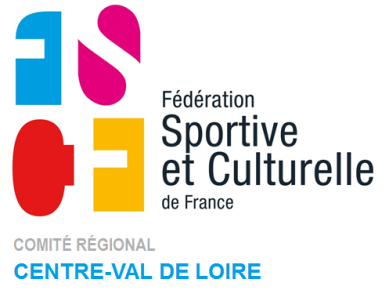 STAGE DE FORMATION AF2 EVEIL DE L’ENFANTANIMATEUR FÉDÉRAL 2ème NIVEAU(Minimum 16 ans)Dates du stage :  5 jours : du 4 au 8 mars 2024. Lieu : MFR Orléans | 50 avenue du Président John Kennedy 45100 Orléans Tarifs : 420 € pension complète / 500€ pour les stagiaires hors régionPour vous inscrire, vous devez renvoyer un dossier comprenant :La fiche d’inscription (ci-jointe) dûment remplie,L’autorisation parentale (pour les stagiaires mineurs),La fiche sanitaire (pour les stagiaires mineurs),Un chèque (de la totalité, ou de 50% minimum du montant total) à l’ordre de : Comité Régional FSCF du Centre-Val de Loire. Pour des raisons pratiques, vous pouvez effectuer un virement au Comité Régional. Ne pas oublier d’indiquer dans l’objet du virement : le nom, prénom du stagiaire et AF2 éveil de l’enfant.Inscription avant le 3 février 2024 = 420€ ou 210€ d’acompteInscription entre le 3 février et le 17 février 2024 = 460€ ou 230€ d’acompteInscription après le 17 février 2024 = 480€ ou 240 € d’acompteDATE BUTOIRE D’INSCRIPTION : 20 FEVRIER 2024Correspondants concernant ce stage de formation :Pour les aspects administratifs et d’inscription :			Sur le déroulement pédagogique du stage :Comité Régional FSCF Centre Val-de-Loire			Marie-Pierre KERDONCUFF1240 Rue de la Bergeresse – 45160 OLIVET			@ : ker.mp@hotmail.fr T 02 38 69 24 29 @ : agentdeveloppementcvdl@gmail.com  Aucun retard ou départ prématuré ne sera accepté sous peine de non-validation du stage.L’accueil aura lieu à la MFR d’Orléans le Lundi 4 mars 2024 entre 9H et 10H, en possession de : votre numéro de licence F.S.C.F 2022/2023 de la fiche sanitaire de liaison (stagiaires mineurs)de votre passeport formation (si vous en possédez un)du solde du montant du stage si acompte à l’inscriptionEn cas de désistement, il sera retenu :50% du montant du stage sera acquis à la région pour un désistement sans motif particulier, intervenant après le 17 février 2024.La totalité du prix sera due à la région en cas d’absence (sans motif particulier) le jour du début du stageEn cas de forfait pour motif particulier grave (maladie, accident…), sur présentation d’un certificat médical détaillé, le remboursement sera intégralEn cas de départ pendant le stage, aucun remboursement ne sera effectué (ni à l’association, ni aux familles)NB : le Comité Régional FSCF Centre-Val de Loire prend en charge une partie du stage des licenciés des associations de la région. Cette aide est versée après le stage directement aux associations au vu des feuilles de présence.CONTENUS PÉDAGOGIQUES DU STAGELa formation d’Animateur Fédéral niveau 2 (AF2) a pour objectifs de savoir animer un groupe et de conduire des séances pédagogiques et éducatives dans une activité donnée. A l’issue de cette étape, le stagiaire est capable d’encadrer une séance quelle que soit la catégorie d’âge du public et lui permettra d’animer en autonomie des séances à partir d’une programmation conçue par le responsable de l’activité.ORGANISATION DU STAGELes stagiaires prendront le petit déjeuner / dîner et dormiront à la MFR d’Orléans dans des chambres pouvant aller de 2 à 3 lits. Les draps, couettes, oreillers ne sont pas fournis. Apporter Le nécessaire de toiletteClé USBDe quoi noterTenues de sportLa théorie aura lieu à la MFR d’Orléans et dans l’association Pieds Blancs Les Aydes.La partie pratique se fera à l’association Pieds Blancs Les Aydes.